                   บันทึกข้อความ	บันทึกข้อความ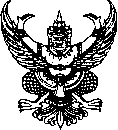 ส่วนราชการ  xxxxxxxxxxxxxxxxxxxxxxx  xxxxxxxxxxxxxxxxxxxxxx      โทร.  xx xxxx xxxx ที่  xx xxxxxx / xxx                                    วันที่    xx  xxxxxxxx  ๒๕๖x                เรื่อง  ขอส่งรายงานวิจัยฉบับสมบูรณ์ เรียน  ผู้ช่วยอธิการบดีหรือผู้อำนวยการหรือคณบดีเพื่อเสนออธิการบดีมหาวิทยาลัยเทคโนโลยีราชมงคลล้านนา		ข้าพเจ้า (ชื่อ-สกุล) xxxxxxxxxxx  xxxxxxxxxxx  ได้รับการอนุมัติโครงการและงบประมาณโครงการวิจัย เรื่อง “xxxxxxxxxxxxxxxxxxxxxxxxxxxxxxxxxxxxxxxxxxxxxxxxxxxxxxxxxxxxxxxxxxxxxxxx xxxxxxxxxxx” ประจำปี ๒๕๖x งบประมาณ จำนวน x,xxx,xxx บาท  (xxxxxxxxxxxxxxxxxxxxxxบาทถ้วน) จากทุนอุดหนุนการทำกิจกรรมส่งเสริมและสนับสนุนการพัฒนาวิทยาศาสตร์ วิจัยและนวัตกรรม (ววน.) โดยมีระยะเวลาสิ้นสุดการดำเนินงานวิจัยตามสัญญารับทุนวิจัย ใน วันที่ xx เดือน xxxxxxxx พ.ศ. xxxx ซึ่งได้ดำเนินงานวิจัยบรรลุตามวัตถุประสงค์ ผลผลิตตามข้อตกลง พร้อมทั้งบันทึกข้อมูลรายงานเข้าระบบฐานข้อมูลงานวิจัยของมหาวิทยาลัย และจัดทำเล่มรายงานวิจัยฉบับสมบูรณ์เสร็จสิ้นแล้ว นั้น ข้าพเจ้าขอส่งรายงานวิจัยฉบับสมบูรณ์โครงการวิจัยดังกล่าว จำนวน x เล่ม ให้แก่ต้นสังกัดเพื่อพิจารณาคุณภาพ และส่งให้สถาบันวิจัยและพัฒนาจัดเก็บและดำเนินการในส่วนที่เกี่ยวข้องต่อไป จึงเรียนมาเพื่อโปรดพิจารณา             (                                ) หัวหน้าแผนงานวิจัย/หัวหน้าโครงการวิจัย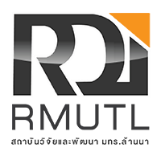 แบบฟอร์มขออนุญาตเผยแพร่ผลงานวิจัยพร้อมใช้ : Research to Utilizationมหาวิทยาลัยเทคโนโลยีราชมงคลล้านนาชื่อผลงาน……………………………………………………………………………………………………………………………………………………………………………………………………………………………………………………………………………………………………......………………
ชื่อแหล่งทุนวิจัย……………..................…………………………………………………………………………………......………………
ชื่อ/ประเภททุนวิจัย (ถ้ามี).………………............……………………………………………………………………......………………ปีงบประมาณที่ได้รับทุนวิจัย……………………ชื่อผู้วิจัยคำนำหน้านาม........................................ชื่อ..........................................นามสกุล..................................................สังกัด ...................................................................................................................................................................โทรศัพท์.................................................. อีเมล ..................................................................................................	โปรดเขียนเครื่องหมาย  ลงในช่องความประสงค์ของท่าน ข้าพเจ้ามีความประสงค์เผยแพร่ผลงานวิจัยดังกล่าว เพื่อเป็นประโยชน์ในทางวิชาการและประโยชน์ต่อสังคม ข้าพเจ้ายังไม่ประสงค์เผยแพร่ผลงานวิจัยดังกล่าว (โปรดระบุเหตุผลความจำเป็น) เนื่องด้วย..............................................................................................................................................................................................................................................................................................................................................................						ลงชื่อ ......................................................................							(..............................................................)							............/................................./.................